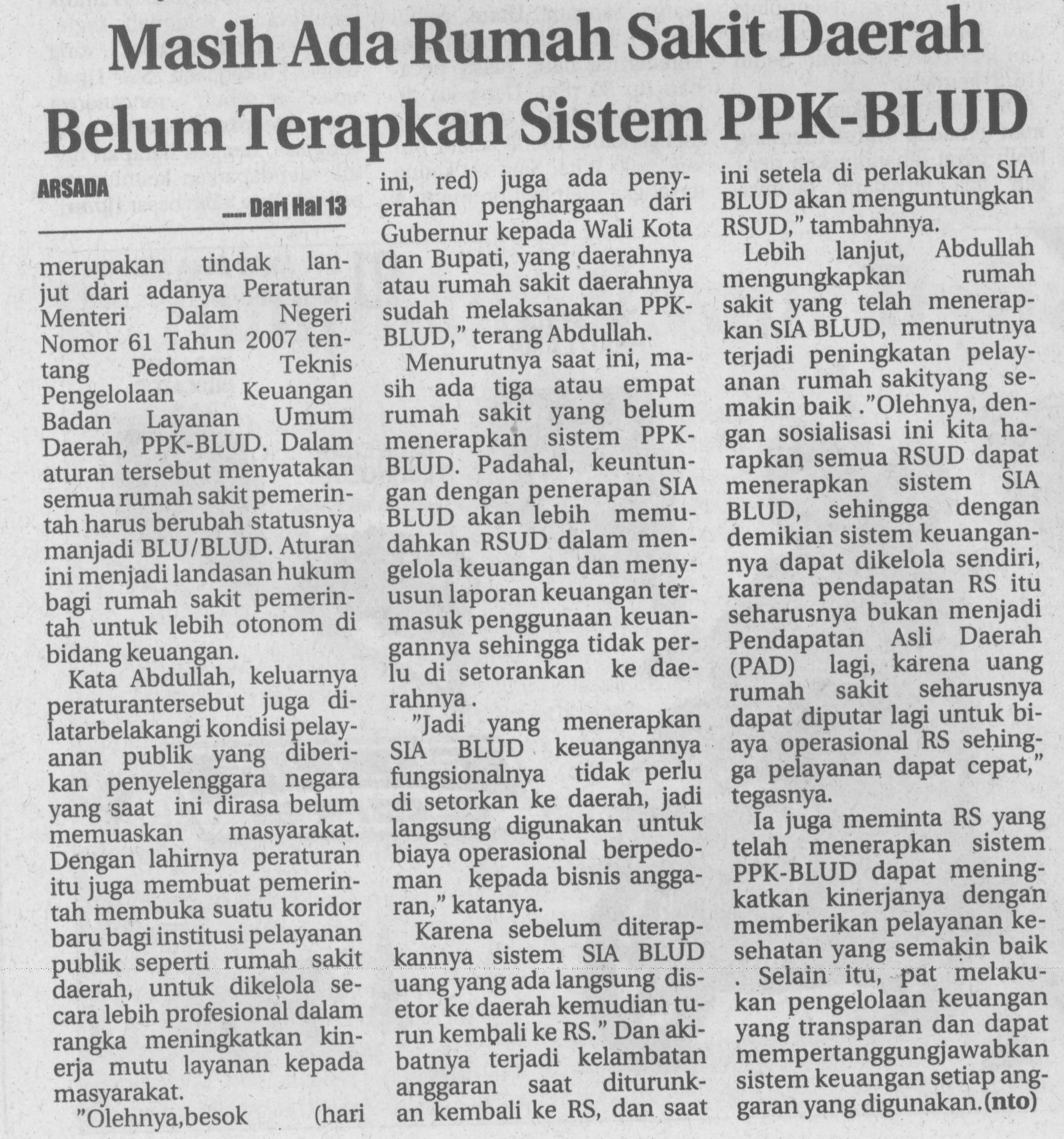 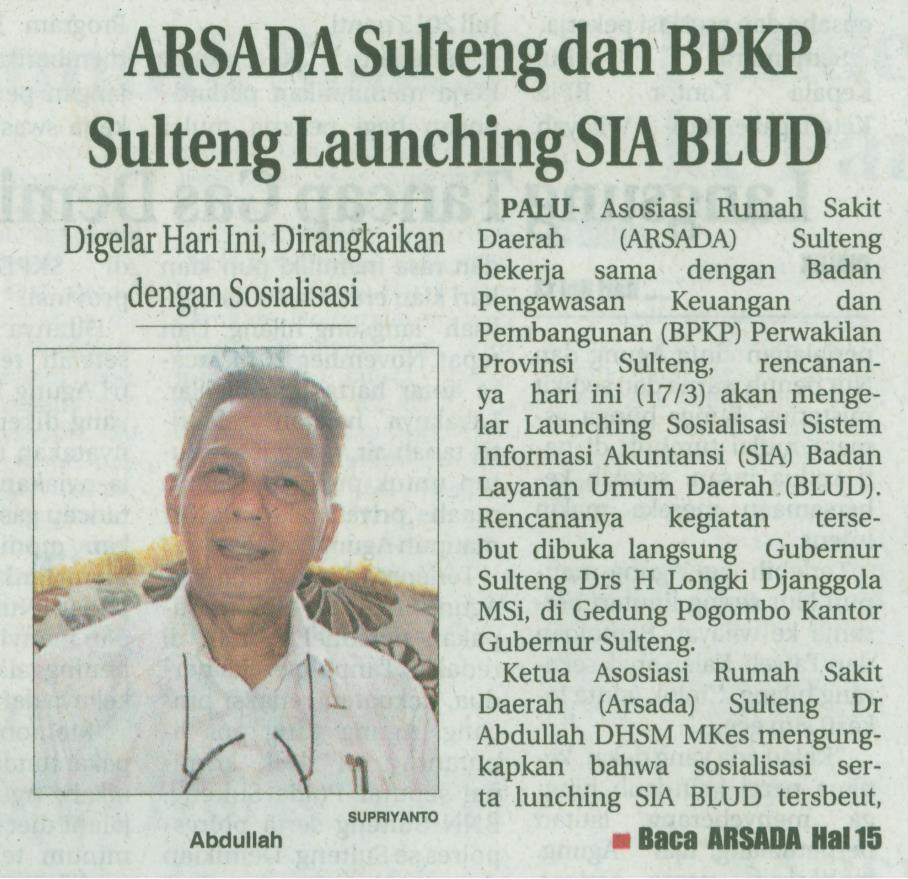 Harian    :RadarKasubaudSulteng 1Hari, tanggal:Selasa, 1 Maret 2015KasubaudSulteng 1Keterangan:Arsada Sulteng dan BPKP Sulteng Launching SIA BLUD KasubaudSulteng 1Entitas:PaluKasubaudSulteng 1